О проведении плановой выездной проверки сельского поселения Явгильдинский сельсовет муниципального района Караидельский район31 мая 2018 года Управлением Россельхознадзора по Республике Башкортостан проведена плановая выездная проверка в отношении Администрации сельского поселения Явгильдинский сельсовет муниципального района Караидельский район Респуьлики Башкортостан. В ходе проверки выявлено нарушение, выразившееся в уничтожении плодородного слоя почвы на землях сельскохозяйственного назначения, расположенных в границах кадастрового квартала 02:30:060801 на общей площади 1 га. По данному факту государственным инспектором отдела государственного земельного надзора в отношении главы сельского поселения составлен протокол об административном правонарушении по ч. 2 ст. 8.6 КоАП РФ. Выдано предписание об устранении нарушений законодательства в сфере охраны и использования земельных участков сельскохозяйственного назначения  со сроком исполнения  до 01.09.2018 года.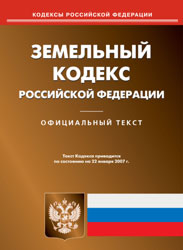 